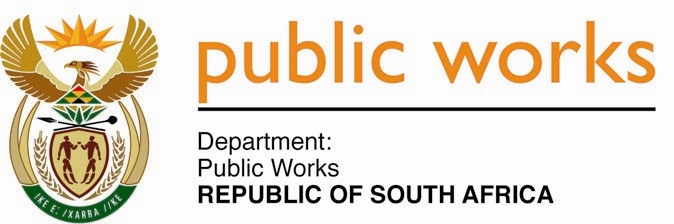 MINISTRYPUBLIC WORKS AND INFRASTRUCTUREREPUBLIC OF SOUTH AFRICA Department of Public Works l Central Government Offices l 256 Madiba Street l Pretoria l Contact: +27 (0)12 406 1627 l Fax: +27 (0)12 323 7573Private Bag X9155 l CAPE TOWN, 8001 l RSA 4th Floor Parliament Building l 120 Plein Street l CAPE TOWN l Tel: +27 21 402 2219 Fax: +27 21 462 4592 www.publicworks.gov.za NATIONAL ASSEMBLYWRITTEN REPLYQUESTION NUMBER:					        	1762 [NW2091E]INTERNAL QUESTION PAPER NO.:				16 of 2022DATE OF PUBLICATION:					        	06 MAY 2022DATE OF REPLY:						           12     MAY 20221762.	Ms A L A Abrahams (DA) asked the Minister of Public Works and Infrastructure:(1)	Whether certain Erfs (details furnished), located between Oldham Road and Bedford Street, Glenlily, Parow West, Cape Town which was the old Hernus Kriel School Tennis Courts and Sports Ground, fall under the jurisdiction of her department; if not, what is the position in this regard; if so, (a) what was the initial purpose of the building and site, (b) for what duration has the building/site been vacant and (c) what are her department’s short-, medium- and long-term plan for the erf; (2)	whether she and/or her department has been advised of criminal activity taking place on the erf; if not, what is the position in this regard; if so, what steps did her department take in this regard;(3)	whether she has received any public and/or private requests to utilise the specified property; if not, what is the position in this regard; if so, what are the relevant details; (4)	whether she will consider transferring the building and erf to the relevant provincial department and/or municipality in order for it to be repurposed; if not, why not; if so, what are the relevant details?				NW2091E_______________________________________________________________________________REPLY:The Minister of Public Works and Infrastructure:I have been informed by the Department that the old Tennis Courts located on erven 6361, 6362, 6348-Re and Erf 6350-Re do not fall under the jurisdiction of the National Department of Public Works and Infrastructure but that of the Provincial Government of the Western Cape.The National Department of Public Works and Infrastructure is not aware of any criminal activity on this site as the site does not fall under the jurisdiction of this Department.Any enquiries received by the Department should accordingly referred to the Provincial Government for further attention.The Provincial Department of Transport and Public Works will be in the best position to respond to this question as the property is under its jurisdiction.